テナント参照チェックテンプレート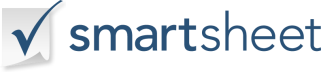 申請者名本日の日付プロパティアドレス前の家主/プロパティマネージャー情報前の家主/プロパティマネージャー情報前の家主/プロパティマネージャー情報前の家主/プロパティマネージャー情報家主名プロパティ MGMT カンパニー電話電子メール以前の賃貸物件の住所検証チェックリスト検証チェックリスト検証チェックリスト検証チェックリスト入居日退出日月額賃料の割合支払いは時間に応じNSF チェックはありませんでした立ち退きは提出されなかった適切な通知が与えられました再びテナントに借りるだろう問題/問題追加のコメント
免責事項Web サイト上で Smartsheet から提供される記事、テンプレート、または情報は参照用です。情報を最新かつ正確に保つよう努めていますが、当サイトまたはウェブサイトに含まれる情報、記事、テンプレート、関連するグラフィックスに関する完全性、正確性、信頼性、適合性、または可用性について、明示または黙示的ないかなる表明も保証も行いません。したがって、そのような情報に対する信頼は、お客様の責任で厳重に行われます。